Rotary Club of Carleton Place  & Mississippi Mills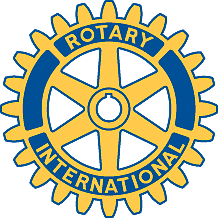            Bulletin: June 03, 2006                MEETING OF  May 30th:Twelve members were present to hear our guest Rose Bjorkstedt brief us on what is involved in manning the guest services booth at this year’s RiverJam.  She is asking our Club and the Lions Club to manage the tent for a total of 11 – 4 hour shifts over the period of Wednesday, August 2 to Sunday the 6th.  There must be four people in the booth at all times with one of those given responsibility for handling the cash.  We can have assistance from non-Rotary people but there should be one member present during all of our shifts.  Members noted that we would also be involved in selling 50/50 tickets on the Friday to Sunday so there would be a considerable demand on our time.   George and Marion agreed to coordinate the  50/50 activities at RiverJam and Brian agreed to do likewise for the Guest Services booth if we proceed with that task.  It was decided that the Friday proceeds from the 50/50 draw would go to the VON, Saturday proceeds to the Canoe Club and Sunday’s to the Carleton Place Day Care.  A schedule of volunteers would be developed for the 50/50 before a commitment was made re Guest Services and, in the meantime, Brenda would enquire at to whether the Club would get a share of the net profits from sales at the booth.  It was also observed that it behoves us to try and help the RiverJam organization if we wish to continue to be selected to operate the lucrative 50/50 draw.Glenda Jones was present at the beginning of the meeting to thank the Club for sponsoring Vaudeville Night for this year’s RiverEdge in Almonte and to give the Club four tickets for that event.  She also briefed us on the full schedule of events in this year’s program.  The four tickets were given out as part of the evening’s 50/50 draw.Gordon gave a brief report on the trail and compost sales  Re the trail he noted that the MM Bylaw Officer was investigating the use of a trailer immediately adjacent to the trail (on private property) and that the Club itself should not get involved.  He also noted the improvements that MM had made to the trail’s access onto Glen Isle Road and that the “You are here” signage should be available within a week.  With regard to compost, a few sales are still trickling in and our net revenue should be close to double the $1,700 made last year.It was noted that Saturday, June 3 was the day selected for our “Adopt a Highway” work and six members indicated they would participate.  (Actually 7 members reported for duty in the drizzle and worked for three hours, filling about 14 bags with assorted trash.  Early April would be a far better time for this spring clean-up operation.)CLUB ACTIVITIES:The “Changeover” meeting will be held at Gordon’s and Lorna’s at 5 pm Tuesday June 27.